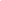 ФАМИЛИЯ ИМЯ ОТЧЕСТВО
Желаемая должностьГород, ГражданствоТелефонEmailСайт/ личная страница ОПЫТ РАБОТЫДолжность, Название компанииСфера деятельности, сайт
Город — 1989-1990
- 2  в подчинении 
Основные обязанностиРазработка финансовой стратегии развития компании;Организация и контроль за финансовыми потоками;Разработка и внедрение систем управленческого учета;Анализ и оптимизация бизнес-процессов.ДостиженияАнализ себестоимости, прибыльности, рентабельности;Оптимизация затрат.Должность, Название компанииСфера деятельности, сайт
Город — 1989-1990Основные обязанностиУправление кредитным портфелем;Управление дебиторской и кредиторской задолженностью;Работа с банками по привлечению кредитов;Управление активами.ОБРАЗОВАНИЕУниверситет, Город — Специальность, Факультет – 1980-1985НАВЫКИнавыки проведения инвентаризаций; навыки составления авансовых отчетов; навыки составления актов сверок; навыки составления смет.ДОПОЛНИТЕЛЬНАЯ ИНФОРМАЦИЯАнглийский – разговорныйMS Office, 1C (7.7, 8.1, 8.2) 
Банк-клиент
Правовые базы: Консультант+, ГарантВодительские права – В кат.ЛИЧНЫЕ КАЧЕСТВА Трудолюбие, исполнительность, ответственность.